 Curriculum Vitae 			Cynthia van PoortvlietNaam:                                  		Cynthia van Poortvliet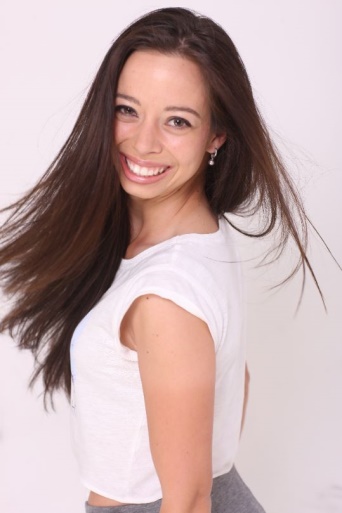 Woonplaats:                       		Bergen op ZoomGeboortedatum:			30-09-1990E-mail:                                   		C.poortvliet@outlook.comRijbewijs:				BLengte:					1,59mGewicht:				45 kgConfectie maat:			32 / XSSchoenmaat:				37Kleur haar:				Donker bruinKleur ogen:				Bruin-groen Specifieke eigenschappen en vaardigheden Opleidingen en workshopsWerkervaringCommercial TV/internetTV serie/TV opnamesFilmGeen specifieke Nederlandse look, waardoor ik eventueel voor een andere nationaliteit door kan gaanSpeelleeftijd rond 20-25 jaar, tenger postuur en jongere uitstralingVolgt momenteel danslessen modern/jazz, Raquel Fuente – dansatelier RoosendaalVolgt momenteel privé zangles van Mireille matthijssen – CKB Bergen op ZoomKan met een Zeeuws dialect praten2011 - 2012Particuliere acteeropleiding film/tv acteren – Lucidare acteerschoolGeslaagd2015Workshop auditeren – Betty Post, Kemna castingV2015Workshop Camera acteren, presenteren, theater – Set AcademyV2012Training Theater improvisatie – Act2ActGestopt2011Workshop Theater acteren – Bart Kiene, hofplein RotterdamV2006 - 2010MBO opleiding MTRO – toeristische informatie en reizen, niveau 4GeslaagdAugustus 2017 - hedenCenter Parcs PortzelandeCenter Parcs PortzelandeAugustus 2017 - hedenFunctieEntertainer Augustus 2017 - hedenWerkzaamhedenKinds entertainment verzorgen (zang, dans, spel)Volwassenen entertainment verzorgenPresenterenPersonage Rep spelen (Orry&friends)2010 - 2017Restaurant/grandcafé/hotel De Bourgondiër Restaurant/grandcafé/hotel De Bourgondiër 2010 - 2017Functie:Bedieningsmedewerkster2010 - 2017Werkzaamheden:Gasten gastvrij ontvangenBestellingen opnemen en afhandelenServeren van lunch en diner 2017Informatieve online video voor het NJIInformatieve online video voor het NJIInformatieve online video voor het NJI2017Rol:Rol:Bijrol, moeder2017ProductieProductieBlikfilm2017Regie:Regie:Marc Eikelenboom2017Promovideo EuropassPromovideo EuropassPromovideo Europass2017Rol:Rol:Hoofdrol2017Productie:Productie:Bedrijfsbeeld2017Regie:Regie:Jan Timmerman2016TV commercial vier de vrijheidTV commercial vier de vrijheidTV commercial vier de vrijheid2016Rol:EdelfigurantEdelfigurant2016Productie:Kessels KramerKessels Kramer2016Casting:Borgman&Augustinus castingBorgman&Augustinus casting2015TV commercial Staatsloterij oudejaars trekking TV commercial Staatsloterij oudejaars trekking TV commercial Staatsloterij oudejaars trekking 2015Rol:Bijrol, VriendinBijrol, Vriendin2015Productie:Fat Fred's Film & Photo CompanyFat Fred's Film & Photo Company2015Casting:Borgman&Augustinus castingBorgman&Augustinus casting2017Soof de serie “een nieuw begin”Soof de serie “een nieuw begin”Soof de serie “een nieuw begin”2017Rol:Rol:Edelfigurant2017Casting:Casting:Multacasting2017Regie:Regie:Anne de Clercq2017TV programma Mensenkennis (candid camera)TV programma Mensenkennis (candid camera)TV programma Mensenkennis (candid camera)2017Rol:Rol:Auditant2017Productie:Productie:Talpa tv 2015TV programma Sint en de LeeuwTV programma Sint en de LeeuwTV programma Sint en de Leeuw2015Rol:Zwarte PietZwarte Piet2015Casting:Dynamic castingDynamic casting2018Korte film - OpgespoordKorte film - OpgespoordKorte film - OpgespoordKorte film - Opgespoord2018Rol:Rol:Rol:Bijrol Kate2018Productie:Productie:Productie:Afstudeer project2018Regie:Regie:Regie:Lieneke Veen2017Korte film - CynthiaKorte film - CynthiaKorte film - CynthiaKorte film - Cynthia2017Rol:Rol:Hoofdrol Hoofdrol 2017ProductieProductieGIG EntertainmentGIG Entertainment2017Regie:Regie:Robin ZomRobin Zom2017Studentenproductie – korte film “Samen”Studentenproductie – korte film “Samen”Studentenproductie – korte film “Samen”Studentenproductie – korte film “Samen”2017Rol:Rol:DemiDemi2017Productie:Productie:Hogeschool Inholland R’dam – Media&entertainmentHogeschool Inholland R’dam – Media&entertainment2017Regie:Regie:Tess van der hoopTess van der hoop2017Film - Soul Copyright Film - Soul Copyright Film - Soul Copyright Film - Soul Copyright 2017Rol:Rol:BijrolBijrol2017Productie:Productie:James DesertJames Desert2017Regie:Regie:Johan van de WoestijneJohan van de Woestijne201648hour film – StropopNijmegen48hour film – StropopNijmegen48hour film – StropopNijmegen48hour film – StropopNijmegen2016Rol:GwenGwenGwen2016Productie:Smash visual MediaSmash visual MediaSmash visual Media2016Regie:Savannah van WoudenbergSavannah van WoudenbergSavannah van Woudenberg2016Studentenproductie – korte film “Lily”Studentenproductie – korte film “Lily”Studentenproductie – korte film “Lily”Studentenproductie – korte film “Lily”2016Rol:Rol:Hoofdrol - LilyHoofdrol - Lily2016ProductieProductieHogeschool Inholland - media & entertainmentHogeschool Inholland - media & entertainment2016Regie:Regie:Danique Gimbrère Danique Gimbrère 2015Speelfilm – A Royal LoveSpeelfilm – A Royal LoveSpeelfilm – A Royal LoveSpeelfilm – A Royal Love2015Rol:Rol:HofdameHofdame2015Productie:Productie:Mohr Productions, Emrose productionsMohr Productions, Emrose productions2015Regie:Regie:Anthony RoemermannAnthony Roemermann2015Pilot voor serie - SnapshotPilot voor serie - SnapshotPilot voor serie - SnapshotPilot voor serie - Snapshot2015Rol:ZoëZoëZoë2015Productie:De schurkenDe schurkenDe schurken2015Regie:Steff de Groote Steff de Groote Steff de Groote 2015Studentenproductie eindexamen – korte film “Hoofdpijn”Studentenproductie eindexamen – korte film “Hoofdpijn”Studentenproductie eindexamen – korte film “Hoofdpijn”Studentenproductie eindexamen – korte film “Hoofdpijn”2015Rol:NinaNinaNina2015Regie:Tom Fekkes, Eline schroërTom Fekkes, Eline schroërTom Fekkes, Eline schroër201448hour film – vrouwelijk Antwerpen	48hour film – vrouwelijk Antwerpen	48hour film – vrouwelijk Antwerpen	48hour film – vrouwelijk Antwerpen	2014Rol:Rol:KarinKarin2014ProductieProductieTeam BarmanTeam Barman2014Regie:Regie:Tim GheysensTim Gheysens2013Korte film – Usally whiteKorte film – Usally whiteKorte film – Usally whiteKorte film – Usally white2013Rol:Rol:ClaireClaire2013Regie:Regie:Bart Termorshuizen Bart Termorshuizen 